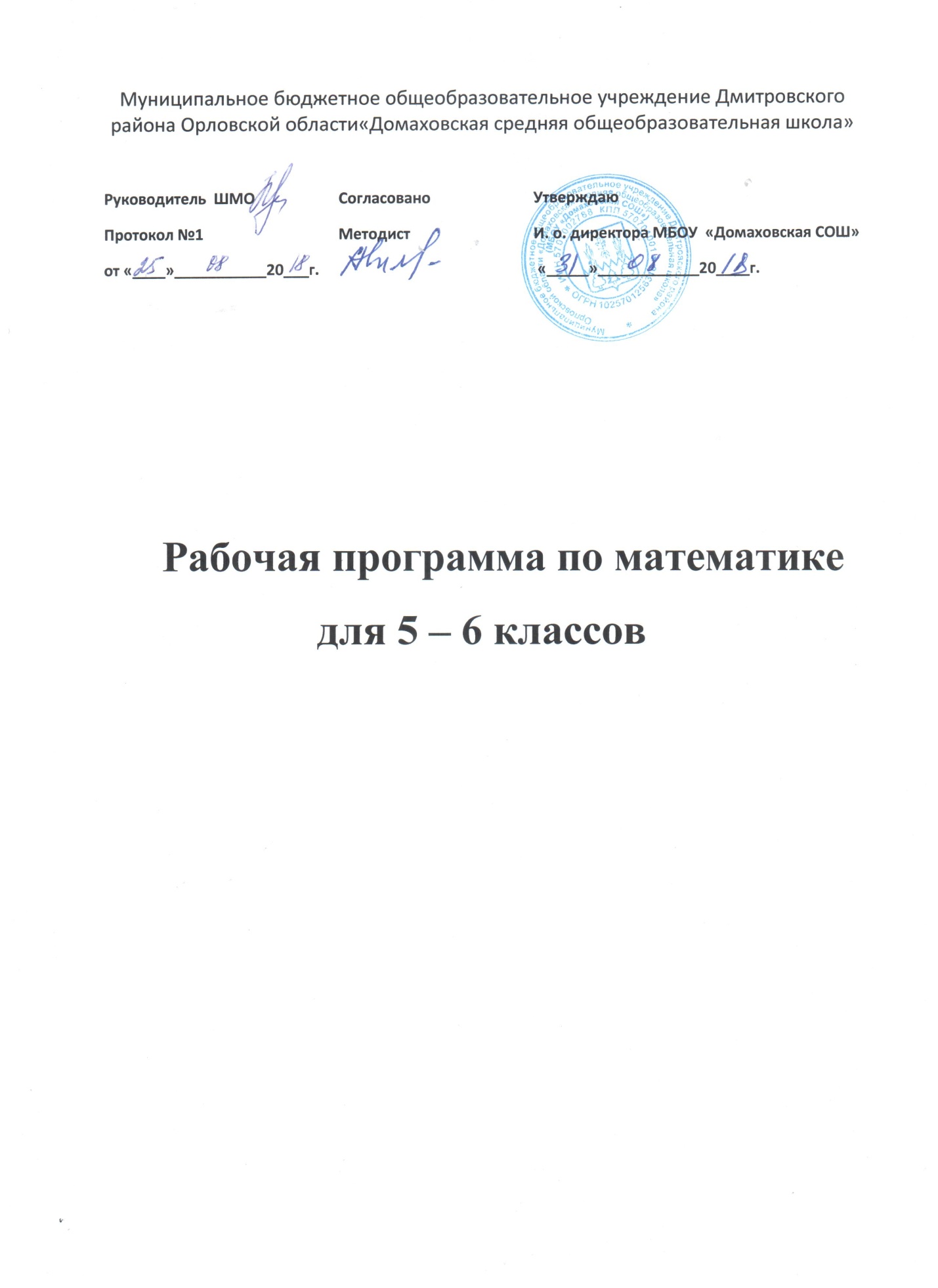 Личностные, метапредметные  и предметные результатыосвоения содержания курса математики
   Изучение   математики   по   данной   рабочей   программе  способствует формированию у учащихся  личностных, метапредметных  и  предметных  результатов  обучения,  соответствующих требованиям Федерального государственного  образовательного стандарта основного общего образования. 
Личностные результаты: 
1)  воспитание   российской   гражданской     идентичности  патриотизма, уважения к Отечеству, осознание вклада отечественных учёных в развитие мировой науки; 
2)  ответственное  отношение  к  учению,  готовность  и  способность  обучающихся  к  саморазвитию  и  самообразованию на основе мотивации к обучению и познанию; 
3)  осознанный выбор и построение дальнейшей индивидуальной  траектории  образования  на  базе  ориентировки в мире профессий и профессиональных предпочтений с учётом устойчивых познавательных интересов, а также на  основе  формирования  уважительного  отношения  к труду,  развитие  опыта  участия  в  социально  значимом  труде; 
4)  умение  контролировать  процесс  и  результат  учебной и математической деятельности; 
5)  критичность   мышления,   инициатива,   находчивость, активность при решении математических задач. 
Метапредметные результаты: 
1)  умение  самостоятельно  определять  цели  своего  обучения,  ставить  и  формулировать  для  себя  новые  задачи в  учёбе,  развивать  мотивы  и  интересы  своей  познавательной деятельности; 
2)  умение  соотносить   свои   действия   с  планируемыми  результатами,  осуществлять  контроль  своей  деятельности  в  процессе  достижения  результата,  определять способы  действий  в  рамках предложенных  условий  и требований,  корректировать  свои  действия  в  соответствии с изменяющейся ситуацией; 3)  умение определять понятия, создавать обобщения, устанавливать аналогии, классифицировать, самостоятельно выбирать основания и критерии для классификации; 
4)  умение  устанавливать   причинно-следственные     связи, строить логическое рассуждение, умозаключение (индуктивное, дедуктивное и по аналогии) и делать выводы; 
5)  развитие компетентности в области использования информационно-коммуникационных технологий; 
6)  первоначальные  представления  об  идеях  и  о  методах  математики как об универсальном языке науки и техники, о средстве моделирования явлений и процессов; 
7)  умение видеть математическую задачу в контексте проблемной ситуации в других дисциплинах, в окружающей жизни; 
8)  умение  находить  в  различных  источниках  информацию,  необходимую  для  решения  математических  проблем, и представлять её в понятной форме, принимать  решение в условиях неполной или избыточной, точной  или вероятностной информации; 
9)  умение понимать и использовать математические средства наглядности (графики, таблицы, схемы и др.) для  иллюстрации, интерпретации, аргументации; 
10) умение выдвигать гипотезы при решении задачи, понимать необходимость их проверки; 
11) понимание  сущности  алгоритмических  предписаний и умение действовать в соответствии с предложенным алгоритмом. 
Предметные результаты по математикеВыпускник научится в 5-6 классах (для использования в повседневной жизни и обеспечения возможности успешного продолжения образования на базовом уровне)Оперировать на базовом уровне понятиями: множество, элемент множества, подмножество, принадлежность;задавать множества перечислением их элементов;находить пересечение, объединение, подмножество в простейших ситуациях.В повседневной жизни и при изучении других предметов:распознавать логически некорректные высказывания.ЧислаОперировать на базовом уровне понятиями: натуральное число, целое число, обыкновенная дробь, десятичная дробь, смешанное число, рациональное число;использовать свойства чисел и правила действий с рациональными числами при выполнении вычислений;использовать признаки делимости на 2, 5, 3, 9, 10 при выполнении вычислений и решении несложных задач;выполнять округление рациональных чисел в соответствии с правилами;сравнивать рациональные числа.В повседневной жизни и при изучении других предметов:оценивать результаты вычислений при решении практических задач;выполнять сравнение чисел в реальных ситуациях;составлять числовые выражения при решении практических задач и задач из других учебных предметов.Статистика и теория вероятностейПредставлять данные в виде таблиц, диаграмм, читать информацию, представленную в виде таблицы, диаграммы.Текстовые задачиРешать несложные сюжетные задачи разных типов на все арифметические действия;строить модель условия задачи (в виде таблицы, схемы, рисунка), в которой даны значения двух из трех взаимосвязанных величин, с целью поиска решения задачи;осуществлять способ поиска решения задачи, в котором рассуждение строится от условия к требованию или от требования к условию;составлять план решения задачи; выделять этапы решения задачи;интерпретировать вычислительные результаты в задаче, исследовать полученное решение задачи;знать различие скоростей объекта в стоячей воде, против течения и по течению реки;решать задачи на нахождение части числа и числа по его части;решать задачи разных типов (на работу, на покупки, на движение), связывающих три величины, выделять эти величины и отношения между ними;находить процент от числа, число по проценту от него, находить процентное отношение двух чисел, находить процентное снижение или процентное повышение величины;решать несложные логические задачи методом рассуждений.В повседневной жизни и при изучении других предметов:выдвигать гипотезы о возможных предельных значениях искомых величин в задаче (делать прикидку) Наглядная геометрияГеометрические фигурыОперировать на базовом уровне понятиями: фигура, точка, отрезок, прямая, луч, ломаная, угол, многоугольник, треугольник и четырехугольник, прямоугольник и квадрат, окружность и круг, прямоугольный параллелепипед, куб, шар.Изображать изучаемые фигуры от руки и с помощью линейки и циркуля.В повседневной жизни и при изучении других предметов:решать практические задачи с применением простейших свойств фигур. Измерения и вычислениявыполнять измерение длин, расстояний, величин углов, с помощью инструментов для измерений длин и углов;вычислять площади прямоугольников. В повседневной жизни и при изучении других предметов:вычислять расстояния на местности в стандартных ситуациях, площади прямоугольников;выполнять простейшие построения и измерения на местности, необходимые в реальной жизни.История математикиописывать отдельные выдающиеся результаты, полученные в ходе развития математики как науки;знать примеры математических открытий и их авторов, в связи с отечественной и всемирной историей.Выпускник получит возможность научиться в 5-6 классах (для обеспечения возможности успешного продолжения образования на базовом и углубленном уровнях)Элементы теории множеств и математической логикиОперировать понятиями: множество, характеристики множества, элемент множества, пустое, конечное и бесконечное множество, подмножество, принадлежность, определять принадлежность элемента множеству, объединению и пересечению множеств; задавать множество с помощью перечисления элементов, словесного описания.В повседневной жизни и при изучении других предметов:распознавать логически некорректные высказывания; строить цепочки умозаключений на основе использования правил логики.ЧислаОперировать понятиями: натуральное число, множество натуральных чисел, целое число, множество целых чисел, обыкновенная дробь, десятичная дробь, смешанное число, рациональное число, множество рациональных чисел, геометрическая интерпретация натуральных, целых, рациональных;понимать и объяснять смысл позиционной записи натурального числа;выполнять вычисления, в том числе с использованием приемов рациональных вычислений, обосновывать алгоритмы выполнения действий;использовать признаки делимости на 2, 4, 8, 5, 3, 6, 9, 10, 11, суммы и произведения чисел при выполнении вычислений и решении задач, обосновывать признаки делимости;выполнять округление рациональных чисел с заданной точностью;упорядочивать числа, записанные в виде обыкновенных и десятичных дробей;находить НОД и НОК чисел и использовать их при решении зада;.оперировать понятием модуль числа, геометрическая интерпретация модуля числа.В повседневной жизни и при изучении других предметов:применять правила приближенных вычислений при решении практических задач и решении задач других учебных предметов;выполнять сравнение результатов вычислений при решении практических задач, в том числе приближенных вычислений;составлять числовые выражения и оценивать их значения при решении практических задач и задач из других учебных предметов.Уравнения и неравенства Оперировать понятиями: равенство, числовое равенство, уравнение, корень уравнения, решение уравнения, числовое неравенство.Статистика и теория вероятностейОперировать понятиями: столбчатые и круговые диаграммы, таблицы данных, среднее арифметическое, извлекать, информацию, представленную в таблицах, на диаграммах;составлять таблицы, строить диаграммы на основе данных.В повседневной жизни и при изучении других предметов:извлекать, интерпретировать и преобразовывать информацию, представленную в таблицах и на диаграммах, отражающую свойства и характеристики реальных процессов и явлений.Текстовые задачиРешать простые и сложные задачи разных типов, а также задачи повышенной трудности;использовать разные краткие записи как модели текстов сложных задач для построения поисковой схемы и решения задач;знать и применять оба способа поиска решения задач (от требования к условию и от условия к требованию);моделировать рассуждения при поиске решения задач с помощью граф-схемы;выделять этапы решения задачи и содержание каждого этапа;интерпретировать вычислительные результаты в задаче, исследовать полученное решение задачи;анализировать всевозможные ситуации взаимного расположения двух объектов и изменение их характеристик при совместном движении (скорость, время, расстояние) при решении задач на движение двух объектов как в одном, так и в противоположных направлениях;исследовать всевозможные ситуации при решении задач на движение по реке, рассматривать разные системы отсчета;решать разнообразные задачи «на части», решать и обосновывать свое решение задач (выделять математическую основу) на нахождение части числа и числа по его части на основе конкретного смысла дроби;осознавать и объяснять идентичность задач разных типов, связывающих три величины (на работу, на покупки, на движение); выделять эти величины и отношения между ними, применять их при решении задач, конструировать собственные задачи указанных типов.В повседневной жизни и при изучении других предметов:выделять при решении задач характеристики рассматриваемой в задаче ситуации, отличные от реальных (те, от которых абстрагировались), конструировать новые ситуации с учетом этих характеристик, в частности, при решении задач на концентрации, учитывать плотность вещества;решать и конструировать задачи на основе рассмотрения реальных ситуаций, в которых не требуется точный вычислительный результат;решать задачи на движение по реке, рассматривая разные системы отсчета.Наглядная геометрияГеометрические фигурыИзвлекать, интерпретировать и преобразовывать информацию о геометрических фигурах, представленную на чертежах;изображать изучаемые фигуры от руки и с помощью компьютерных инструментов.Измерения и вычислениявыполнять измерение длин, расстояний, величин углов, с помощью инструментов для измерений длин и углов;вычислять площади прямоугольников, квадратов, объемы прямоугольных параллелепипедов, кубов.В повседневной жизни и при изучении других предметов:вычислять расстояния на местности в стандартных ситуациях, площади участков прямоугольной формы, объемы комнат;выполнять простейшие построения на местности, необходимые в реальной жизни; оценивать размеры реальных объектов окружающего мира.История математикиХарактеризовать вклад выдающихся математиков в развитие математики и иных научных областей.
Содержание курса  
Арифметика 
Натуральные числа 
•   Ряд натуральных чисел. Десятичная запись натуральных чисел. Округление натуральных чисел. 
•   Координатный луч. 
•   Сравнение натуральных чисел. Сложение и вычитание натуральных чисел. Свойства сложения. 
•   Умножение  и  деление  натуральных  чисел.  Свойства умножения. Деление с остатком. Степень числа с натуральным показателем.•   Делители и кратные натурального числа. Наибольший общий делитель. Наименьшее общее кратное. Признаки делимости на 2, на 3, на 5, на 9, на 10. •   Простые и составные числа. Разложение чисел на простые множители. 
•   Решение текстовых задач арифметическими способами. 
Дроби 
•   Обыкновенные  дроби.  Основное  свойство  дроби.  Нахождение  дроби  от  числа.  Нахождение  числа  по  значению  его  дроби.  Правильные  и  неправильные  дроби. Смешанные числа. 
•   Сравнение обыкновенных дробей и смешанных чисел. Арифметические  действия  с обыкновенными  дробями  и смешанными числами. 
•   Десятичные  дроби.  Сравнение  и  округление  десятичных дробей. Арифметические действия с десятичными дробями.   Прикидки   результатов   вычислений.   Представление десятичной дроби в виде обыкновенной дроби  и  обыкновенной  в  виде  десятичной.  Бесконечные периодические десятичные дроби. Десятичное приближение обыкновенной дроби. 
•   Отношение.  Процентное  отношение  двух  чисел.  Деление числа в данном отношении. Масштаб. 
•   Пропорция.  Основное  свойство  пропорции.  Прямая  и обратная пропорциональные зависимости. 
•   Проценты. Нахождение процентов от числа. Нахождение числа по его процентам. 
•   Решение текстовых задач арифметическими способами. 
Рациональные числа 
•   Положительные, отрицательные числа и число нуль. 
•   Противоположные числа. Модуль числа. 
•   Целые  числа.  Рациональные  числа.  Сравнение  рациональных   чисел.   Арифметические   действия   с   рациональными  числами.  Свойства  сложения  и  умножения рациональных чисел. 
•   Координатная прямая. Координатная плоскость. Величины. Зависимости между величинами 
•   Единицы  длины,  площади,  объёма,  массы,  времени, скорости. 
•   Примеры зависимостей между величинами. Представление  зависимостей  в  виде  формул.  Вычисления  по формулам. 
 Числовые и буквенные выражения. Уравнения •   Числовые   выражения.   Значение   числового   выражения. Порядок действий в числовых выражениях. Буквенные выражения. Раскрытие скобок. Подобные слагаемые, приведение подобных слагаемых. Формулы. 
•   Уравнения.     Корень     уравнения.     Основные     свойства уравнений. Решение текстовых задач с помощью уравнений. 
Элементы статистики, вероятности. Комбинаторные задачи 
•   Представление   данных   в   виде   таблиц,   круговых   и столбчатых диаграмм, графиков. 
•   Среднее арифметическое. Среднее значение величины. 
•   Случайное событие. Достоверное и невозможное события. Вероятность случайного события. Решение комбинаторных задач.  Геометрические фигуры. Измерения геометрических величин •   Отрезок.  Построение  отрезка.  Длина  отрезка,  ломаной. Измерение длины отрезка, построение отрезка заданной длины. Периметр многоугольника. Плоскость.  Прямая. Луч. 
•   Угол.  Виды  углов.  Градусная  мера  угла.  Измерение  и построение углов с помощью транспортира. 
•   Прямоугольник. Квадрат. Треугольник. Виды треугольников. Окружность и круг. Длина окружности. Число S. 
•   Равенство  фигур.  Понятие  и  свойства  площади.  Площадь прямоугольника и квадрата. Площадь круга. Ось симметрии фигуры. 
•   Наглядные  представления  о  пространственных  фигурах:  прямоугольный  параллелепипед,  куб,  пирамида, цилиндр, конус, шар, сфера. Примеры развёрток многогранников,  цилиндра,  конуса.  Понятие  и  свойства  объёма.    Объём    прямоугольного       параллелепипеда      и  куба. 
•   Взаимное   расположение   двух   прямых.   Перпендикулярные прямые. Параллельные прямые. 
•   Осевая и центральная симметрии. 
Математика в историческом развитии 
Римская   система   счисления.   Позиционные   системы счисления. Обозначение цифр в Древней Руси. Старинные меры  длины.  Введение  метра  как  единицы  длины.  Метрическая система мер в России, в Европе. История формирования математических символов. Дроби в Вавилоне, Египте,  Риме,  на  Руси.  Открытие  десятичных  дробей. Мир простых чисел. Золотое сечение. Число нуль. Появление отрицательных чисел.  Л. Ф. Магницкий. П. Л. Чебышёв. А. Н. Колмогоров. 
Поурочное планирование 5 класс (5 ч в неделю, всего 170 ч)Поурочное  планирование 6 класс (5 ч в неделю, всего 170 ч)№ п\пНазвание темы, разделаДата проведения урокаДата проведения урока№ п\пНазвание темы, разделапланфакт Глава 1. Натуральные числа – 20 чГлава 1. Натуральные числа – 20 чГлава 1. Натуральные числа – 20 чГлава 1. Натуральные числа – 20 чПовторение изученного в 1-4 классахПовторение изученного в 1-4 классах Ряд натуральных чисел. Цифры и числа.  Десятичная запись натуральных чисел. Отрезок. Длина отрезкаИзмерение отрезковПостроение отрезков заданной длиныЛоманая Входная контрольная работа.Анализ контрольной работы. Работа над ошибкамиПлоскость. Прямая. Луч. Шкала.Координатный луч.Построение точек на координатном лучеОпределение координат точек на лучеСравнение натуральных чисел.Двойное неравенствоКонтрольная работа №1 по теме «Натуральные числа»Анализ контрольной работы. Коррекция знанийГлава 2. Сложение и вычитание натуральных чисел - 32 часаГлава 2. Сложение и вычитание натуральных чисел - 32 часаГлава 2. Сложение и вычитание натуральных чисел - 32 часаГлава 2. Сложение и вычитание натуральных чисел - 32 часаСложение натуральных чисел. Свойства сложенияПрименение свойств сложения в вычисленияхВычитание натуральных чиселПравила вычитания натуральных чисел Решение задач на сложение и вычитание Числовые и буквенные выражения. Значение выраженияФормулыКонтрольная работа № 2 по теме «Сложение и вычитание натуральных чисел. Числовые и буквенные выражения. Формулы»Анализ контрольной работы. Коррекция знанийУравнение. Корень уравненияСвязь между компонентами действийРешение уравненийРешение уравненийРешение задач с помощью уравненийУгол. Обозначение угловВиды углов. Измерение угловИзмерение угловПостроение угла заданной величиныПостроение угла заданной величиныМногоугольники. Равные фигурыТреугольник и его видыИзмерение элементов треугольникаПериметр треугольникаПостроение треугольниковПрямоугольникПрямоугольник. Ось симметрии фигурыОбобщение по теме «Виды углов. Измерение углов. Многоугольники»Контрольная работа №3 по теме «Уравнение. Угол. Многоугольники»Анализ контрольной работы. Коррекция знанийГлава 3. Умножение и деление натуральных чисел - 36 часовГлава 3. Умножение и деление натуральных чисел - 36 часовГлава 3. Умножение и деление натуральных чисел - 36 часовГлава 3. Умножение и деление натуральных чисел - 36 часов Умножение.  Переместительное свойство умноженияСочетательное свойства умноженияРаспределительное свойства умноженияСочетательное и распределительное свойства умноженияПрименение свойств умножения в вычисленияхДелениеСвойства деленияДеление с остаткомДеление с остатком. Практические задачиРешение текстовых задач арифметическим способом Решение текстовых задач арифметическим способомРешение уравненийРешение уравненийПорядок выполнения действийВыполнение совместных действийСтепень числаВычисление степениПорядок действий в выражениях, содержащих степеньКонтрольная работа № 4 по теме «Умножение и деление натуральных чисел. Свойства умножения»Анализ контрольной работы. Коррекция знанийПонятие площади Формула площади  прямоугольникаВычисление  площади прямоугольника. Задачи на вычисление  площади прямоугольникаЗадачи с практическим содержанием на вычисление  площадиПрямоугольный параллелепипед.Развертка прямоугольного параллелепипедаПлощадь поверхности прямоугольного параллелепипеда ПирамидаРазвертка пирамидыОбъём прямоугольного параллелепипеда. Комбинаторные задачиРешение комбинаторных задачКонтрольная работа № 5 по теме «Умножение и деление натуральных чисел»           Анализ контрольной работы. Коррекция знанийГлава 4. Обыкновенные дроби - 18 часовГлава 4. Обыкновенные дроби - 18 часовГлава 4. Обыкновенные дроби - 18 часовГлава 4. Обыкновенные дроби - 18 часовАнализ контрольной работы. Понятие обыкновенной дробиНахождение дроби от числаНахождение дроби от числа. Решение упражненийНахождение числа по значению его дробиПонятие обыкновенной дроби. Самостоятельная работаПравильные и неправильные дробиСравнение дробейПрактикум по теме «Правильные и неправильные дроби. Сравнение дробей»Сложение и вычитание дробей с одинаковыми знаменателямиПрактикум по теме «Сложение и вычитание дробей с одинаковыми знаменателями»Дроби и деление натуральных чиселСмешанные числаСложение и вычитание смешанных чиселПрактикум по теме «Смешанные числа»Смешанные числа. Решение упражненийСмешанные числа. Самостоятельная работаОбобщение по теме «Обыкновенные дроби»Контрольная работа № 6 по теме «Обыкновенные дроби»Глава 5. Десятичные дроби - 48 часовГлава 5. Десятичные дроби - 48 часовГлава 5. Десятичные дроби - 48 часовГлава 5. Десятичные дроби - 48 часовАнализ контрольной работы. Представление о десятичных дробяхЗакрепление по теме «Представление о десятичных дробях»Представление о десятичных дробях. Решение упражненийПредставление о десятичных дробях. Самостоятельная работаСравнение десятичных дробейСравнение десятичных дробей. Решение упражненийСравнение десятичных дробей. Самостоятельная работаОкругление чиселОкругление чисел. Решение упражненийПрактикум по теме «Округление чисел»Сложение десятичных дробейВычитание десятичных дробейСложение и вычитание десятичных дробейСложение и вычитание десятичных дробей. Свойства сложенияСложение и вычитание десятичных дробей. Решение упражненийПрактикум по теме «Сложение и вычитание десятичных дробей»Контрольная работа № 7 по теме «Понятие о десятичной дроби. Сравнение, округление, сложение и вычитание десятичных дробей»Анализ контрольной работы. Умножение десятичных дробейЗакрепление по теме «Умножение десятичных дробей»Решение упражнений по теме «Умножение десятичных дробей»Практикум по теме «Умножение десятичных дробей»Решение упражнений по теме «Умножение десятичных дробей»Повторение по теме «Умножение десятичных дробей»Умножение десятичных дробей. Самостоятельная работаДеление десятичной дроби на натуральное числоРешение упражнений по теме «Деление десятичной дроби на натуральное число»Деление десятичной дроби на десятичную дробьРешение упражнений по теме «Деление десятичной дроби на десятичную дробь»Деление десятичных дробейРешение упражнений по теме «Деление десятичных дробей»Практикум по теме «Деление десятичных дробей»Обобщение по теме «Деление десятичных дробей»Повторение по теме «Умножение и деление десятичных дробей»Контрольная работа № 8 по теме «Умножение и деление десятичных дробей»Анализ контрольной работы. Среднее арифметическое. Среднее значение величиныРешение упражнений по теме «Среднее арифметическое. Среднее значение величины»Среднее арифметическое. Среднее значение величины. Самостоятельная работаПроценты. Нахождение процентов от числаПроценты. Нахождение процентов от числаПрактикум по теме «Проценты. Нахождение процентов от числа»Проценты. Нахождение процентов от числа. Самостоятельная работаНахождение числа по его процентамРешение упражнений по теме «Нахождение числа по его процентам»Нахождение числа по его процентам. Самостоятельная работаПрактикум по теме "Нахождение числа по его процентам" Повторение по теме «Среднее арифметическое. Проценты»Обобщение по теме «Среднее арифметическое. Проценты»Контрольная работа № 9 по теме «Среднее арифметическое. Проценты»Повторение и систематизация учебного материала - 17 часовПовторение и систематизация учебного материала - 17 часовПовторение и систематизация учебного материала - 17 часовПовторение и систематизация учебного материала - 17 часовПовторение по теме «Натуральные числа»Повторение по теме «Умножение и деление натуральных чисел»Повторение по теме «Обыкновенные дроби»Повторение по теме «Десятичные дроби»Повторение по теме «Уравнение»Решение задач на составление уравненийРешение задач на движениеПовторение по теме «Среднее арифметическое. Проценты»Решение задач на нахождение числа по значению его дробиПовторение по теме «Площадь прямоугольника»Повторение по теме «Прямоугольный параллелепипед и его объем»Контрольная работа №10 по теме «Обобщение и систематизация знаний учащихся по курсу математики 5 класса»Анализ контрольной работы. Обобщение и систематизация знаний учащихся по курсу математики 5 классаРешение комбинаторных задачРешение итоговых заданий в тестовой форме «Проверь себя»Решение итоговых заданий в тестовой форме «Проверь себя»№ п/пДата Дата Дата Дата Название темыНазвание темы№ п/пНазвание темыНазвание темыпланпланфактфактДелимость чисел (20ч)Делимость чисел (20ч)1.Повторение «Сложение и вычитание десятичных дробей»Повторение «Сложение и вычитание десятичных дробей»2.Повторение «Умножение и деление десятичных дробей»Повторение «Умножение и деление десятичных дробей»3.Делители натурального числаДелители натурального числа4.Кратные натурального числаКратные натурального числа5. Признаки делимости на 10, 5 и на 2Признаки делимости на 10, 5 и на 26.Решение задач на использование признаков делимостиРешение задач на использование признаков делимости7. Признаки делимости на 9 и на 3Признаки делимости на 9 и на 38. Применение признаков делимости Применение признаков делимости 9.Простые и составные числаПростые и составные числа10. Таблица простых чиселТаблица простых чисел11. Разложение числа на простые множителиРазложение числа на простые множители12. Входная контрольная работаВходная контрольная работа13. Анализ контрольной работы. Наибольший общий делительАнализ контрольной работы. Наибольший общий делитель14.Нахождение НОДНахождение НОД15. Взаимно простые числаВзаимно простые числа16.Наименьшее общее кратноеНаименьшее общее кратное17.Нахождение НОКНахождение НОК18.НОД и НОК в задачахНОД и НОК в задачах19.Контрольная работа №1 по теме «Делимость чисел»Контрольная работа №1 по теме «Делимость чисел»20. Анализ контрольной работы. Коррекция знанийАнализ контрольной работы. Коррекция знанийСложение и вычитание дробей с разными знаменателями(21ч)21. Основное свойство дробиОсновное свойство дроби22.Равенство двух дробейРавенство двух дробей23. Сокращение дробейСокращение дробей24.Выражение десятичной дроби обыкновенной дробьюВыражение десятичной дроби обыкновенной дробью25.Решение задач на сокращение дробейРешение задач на сокращение дробей26. Приведение дроби к новому знаменателюПриведение дроби к новому знаменателю27.Приведение дробей к общему знаменателюПриведение дробей к общему знаменателю28.Приведение дробей к наименьшему общему знаменателюПриведение дробей к наименьшему общему знаменателю29. Сравнение дробейСравнение дробей30. Решение задач на сравнение дробейРешение задач на сравнение дробей31. Сложение дробей с разными знаменателямиСложение дробей с разными знаменателями32. Вычитание дробей с разными знаменателямиВычитание дробей с разными знаменателями33. Решение задач на сложение и вычитание дробейРешение задач на сложение и вычитание дробей34. Решение уравненийРешение уравнений35. Контрольная работа №2 по теме «Сокращение дробей. Сложение и вычитание дробей с разными знаменателями»Контрольная работа №2 по теме «Сокращение дробей. Сложение и вычитание дробей с разными знаменателями»36. Анализ контрольной работы. Коррекция знанийАнализ контрольной работы. Коррекция знаний37.Сложение смешанных чиселСложение смешанных чисел38. Вычитание смешанных чиселВычитание смешанных чисел39.Решение задач на сложение и вычитание смешанных чиселРешение задач на сложение и вычитание смешанных чисел40.Решение уравнений со смешанными числамиРешение уравнений со смешанными числами41.Контрольная работа №3 по теме «Сложение и вычитание смешанных чисел»Контрольная работа №3 по теме «Сложение и вычитание смешанных чисел»Умножение и деление обыкновенных дробей (30 ч)Умножение и деление обыкновенных дробей (30 ч)42.Умножение дроби на натуральное числоУмножение дроби на натуральное число43.Умножение дробейУмножение дробей44.Умножение смешанных чиселУмножение смешанных чисел45.Решение задач на умножение дробейРешение задач на умножение дробей46.Решение уравнений с применением умножения дробейРешение уравнений с применением умножения дробей47. Нахождение дроби от числаНахождение дроби от числа48.Решение задач на нахождение дроби от числаРешение задач на нахождение дроби от числа49. Нахождение процентов от числаНахождение процентов от числа50. Распределительное свойство умноженияРаспределительное свойство умножения51. Умножение смешанного числа на натуральноеУмножение смешанного числа на натуральное52. Применение распределительного свойства умноженияПрименение распределительного свойства умножения53. Решение задач и уравнений на применение распределительного свойства умноженияРешение задач и уравнений на применение распределительного свойства умножения54. Контрольная работа №4 по теме «Умножение обыкновенных дробей»Контрольная работа №4 по теме «Умножение обыкновенных дробей»55. Деление дроби на дробьДеление дроби на дробь56.Деление обыкновенных дробейДеление обыкновенных дробей57.Деление смешанных чиселДеление смешанных чисел58.Решение задач на деление дробейРешение задач на деление дробей59. Решение уравнений на применение правила деления дробейРешение уравнений на применение правила деления дробей60.Задачи на деление и умножение дробейЗадачи на деление и умножение дробей61. Контрольная работа №5 по теме «Деление обыкновенных дробей»Контрольная работа №5 по теме «Деление обыкновенных дробей»62.Нахождение числа по его дробиНахождение числа по его дроби63.Задачи на дробиЗадачи на дроби64.Нахождение числа по его процентамНахождение числа по его процентам65. Решение задач на нахождение числа по его дроби и по его процентамРешение задач на нахождение числа по его дроби и по его процентам66.Понятие дробных выраженийПонятие дробных выражений67.Нахождение значений дробных выраженийНахождение значений дробных выражений68.Нахождение произведений дробных выраженийНахождение произведений дробных выражений69. Преобразование дробных выраженийПреобразование дробных выражений70. Три задачи на дробиТри задачи на дроби71.Контрольная работа №6 по теме «Дробные выражения. Нахождение числа по его дроби»Контрольная работа №6 по теме «Дробные выражения. Нахождение числа по его дроби»Отношения и пропорции ( 18ч)Отношения и пропорции ( 18ч)72. Отношения двух чиселОтношения двух чисел73.Отношение двух величинОтношение двух величин74. Отношение величинОтношение величин75.Понятие пропорцииПонятие пропорции76.Основное свойство пропорцииОсновное свойство пропорции77.Прямо пропорциональные величиныПрямо пропорциональные величины78.Обратно пропорциональные величиныОбратно пропорциональные величины79. Решение задач на прямую пропорциональностьРешение задач на прямую пропорциональность80.Решение задач на обратную пропорциональностьРешение задач на обратную пропорциональность81. Прямая и обратная пропорциональные зависимостиПрямая и обратная пропорциональные зависимости82. Контрольная работа по теме «Прямая и обратная пропорциональные зависимости «Контрольная работа по теме «Прямая и обратная пропорциональные зависимости «83.Масштаб картыМасштаб карты84.МасштабМасштаб85.Длина окружностиДлина окружности86.Площадь кругаПлощадь круга87.ШарШар88.Решение задач на окружность и шарРешение задач на окружность и шар89.Контрольная работа №8 по теме: «Длина окружности и площадь шара»Контрольная работа №8 по теме: «Длина окружности и площадь шара»Положительные и отрицательные числа (11ч)Положительные и отрицательные числа (11ч)90.Координатная прямаяКоординатная прямая91.Координаты на прямойКоординаты на прямой92.Противоположные числаПротивоположные числа93.Целые числаЦелые числа94.Модуль числаМодуль числа95.Сравнение чисел под знаком модуляСравнение чисел под знаком модуля96.Сравнение чиселСравнение чисел97.Сравнение чисел с помощью координатной прямойСравнение чисел с помощью координатной прямой98.Изменение величинИзменение величин99.Перемещение точки по координатной прямойПеремещение точки по координатной прямой100.Контрольная работа №9 по теме: «Положительные и отрицательные числа»Контрольная работа №9 по теме: «Положительные и отрицательные числа»Сложение и вычитание отрицательных чисел (11ч)Сложение и вычитание отрицательных чисел (11ч)101.Сложение чисел с помощью координатной прямойСложение чисел с помощью координатной прямой102.Правило сложения отрицательных чиселПравило сложения отрицательных чисел103.Сложение отрицательных чиселСложение отрицательных чисел104.Сложение чисел с разными знаками с помощью координатной прямойСложение чисел с разными знаками с помощью координатной прямой105.Сложение чисел с разными знакамиСложение чисел с разными знаками106.Сложение чисел с помощью калькулятораСложение чисел с помощью калькулятора107.Вычитание отрицательных чиселВычитание отрицательных чисел108.ВычитаниеВычитание109.Расстояние между точкамиРасстояние между точками110.Выполнение заданий на применение правил сложения и вычитания чиселВыполнение заданий на применение правил сложения и вычитания чисел111.Контрольная работа №10 по теме: «Сложение и вычитание положительных и отрицательных чисел»Контрольная работа №10 по теме: «Сложение и вычитание положительных и отрицательных чисел»Умножение и деление положительных и отрицательных чисел (13ч)Умножение и деление положительных и отрицательных чисел (13ч)112.Умножение чисел с разными знакамиУмножение чисел с разными знаками113.Умножение отрицательных чиселУмножение отрицательных чисел114.УмножениеУмножение115.Деление чисел с разными знакамиДеление чисел с разными знаками116.Деление отрицательных чиселДеление отрицательных чисел117.ДелениеДеление118.Понятие рационального числа Понятие рационального числа 119.Действия с рациональными числамиДействия с рациональными числами120.Контрольная работа №11 по теме: «Умножение и деление положительных и отрицательных чисел»Контрольная работа №11 по теме: «Умножение и деление положительных и отрицательных чисел»121.Свойства вычитания рациональных чиселСвойства вычитания рациональных чисел122.Свойства сложения рациональных чиселСвойства сложения рациональных чисел123.Свойства умножения рациональных чиселСвойства умножения рациональных чисел124.Свойства действий с рациональными числамиСвойства действий с рациональными числамиРешение уравнений (17ч)Решение уравнений (17ч)125.Раскрытие скобок, перед которыми стоит знак «+»Раскрытие скобок, перед которыми стоит знак «+»126.Раскрытие скобок, перед которыми стоит знак «-»Раскрытие скобок, перед которыми стоит знак «-»127.Раскрытие скобокРаскрытие скобок128.КоэффициентКоэффициент129Нахождение числового коэффициентаНахождение числового коэффициента130.Понятие подобных слагаемыхПонятие подобных слагаемых131.Приведение подобных слагаемыхПриведение подобных слагаемых132.Раскрытие скобок и приведение подобных слагаемыхРаскрытие скобок и приведение подобных слагаемых133.Упрощение выраженийУпрощение выражений134.Контрольная работа№12 по теме: «Раскрытие скобок. Подобные слагаемые»Контрольная работа№12 по теме: «Раскрытие скобок. Подобные слагаемые»135.Линейные уравненияЛинейные уравнения136.Алгоритм решения  линейных уравненийАлгоритм решения  линейных уравнений137.Решение линейных уравненийРешение линейных уравнений138.Решение задач на движение с помощью уравненийРешение задач на движение с помощью уравнений139.Решение задач на совместную работу с помощью уравненийРешение задач на совместную работу с помощью уравнений140.Повторение темы «Уравнение»Повторение темы «Уравнение»141.Контрольная работа№13 по теме: «Решение уравнений»Контрольная работа№13 по теме: «Решение уравнений»)Координаты на плоскости (10чКоординаты на плоскости (10ч142.Перпендикулярные прямыеПерпендикулярные прямые143.Параллельные прямыеПараллельные прямые144.Понятие координатной плоскостиПонятие координатной плоскости145.Построение точек на координатной плоскостиПостроение точек на координатной плоскости146.Построение фигур в координатной плоскостиПостроение фигур в координатной плоскости147.Лабораторно-практическая работа на построение фигур по точкамЛабораторно-практическая работа на построение фигур по точкам148.Столбчатые диаграммыСтолбчатые диаграммы149.Чтение графиковЧтение графиков150.Графики различных процессовГрафики различных процессов151.Контрольная работа №14 по теме «Координатная плоскость»Контрольная работа №14 по теме «Координатная плоскость»Элементы комбинаторики и статистики (8ч)Элементы комбинаторики и статистики (8ч)152.Понятие диаграммы. Виды диаграммПонятие диаграммы. Виды диаграмм153.Линейная диаграммаЛинейная диаграмма154.Представление данных в виде круговых диаграммПредставление данных в виде круговых диаграмм155.Полигон частотПолигон частот156.Относительная частота данных с определенным признакомОтносительная частота данных с определенным признаком157.Решение комбинаторных задачРешение комбинаторных задач158.Классическая вероятностьКлассическая вероятность159.Опыты со случайными исходамиОпыты со случайными исходамиИтоговое повторение (11ч)Итоговое повторение (11ч)160.Сложение и вычитание обыкновенных дробейСложение и вычитание обыкновенных дробей161.Умножение и деление обыкновенных дробейУмножение и деление обыкновенных дробей162.Действия с положительными и отрицательными числамиДействия с положительными и отрицательными числами163.Решение уравненийРешение уравнений164.Решение задач с помощью уравненийРешение задач с помощью уравнений165.Координатная плоскостьКоординатная плоскость166.Итоговая контрольная работаИтоговая контрольная работа167.Решение уравненийРешение уравнений168.Обобщение материала 6 классаОбобщение материала 6 класса169.Решение занимательных задачРешение занимательных задач170.Математическая викторинаМатематическая викторина